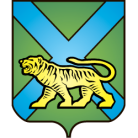 ТЕРРИТОРИАЛЬНАЯ ИЗБИРАТЕЛЬНАЯ КОМИССИЯ
ГОРОДА УССУРИЙСКАРЕШЕНИЕг. Уссурийск
О назначении Е.М. Заднепровской членом участковой избирательной комиссиис правом решающего голосаизбирательного участка № 2836На основании решения территориальной избирательной комиссии города Уссурийска от 26 февраля 2018 года № 67/545 «Об освобождении     Ф.К. Попач от обязанностей члена участковой избирательной комиссии с правом решающего голоса избирательного участка № 2836»,  в соответствии с частью 7 статьи 28 Федерального закона «Об основных гарантиях избирательных прав и права на участие в референдуме граждан Российской Федерации», частью 8 статьи 31 Избирательного кодекса Приморского края,  решением Избирательной комиссии Приморского края от 15 мая 2013   года № 860/138 «О кандидатурах,  зачисленных в резерв составов участковых комиссий Приморского края избирательных участков с № 2801 по № 2869,   с № 3801 по № 3831»,    территориальная избирательная комиссия города УссурийскаРЕШИЛА:1. Назначить членом участковой избирательной комиссии с правом решающего голоса избирательного участка № 2836 Заднепровскую Елену Михайловну, 08.02.1986 года рождения, образование высшее, бухгалтера ПримИЖТ - филиала ФГБОУ ВПО «Дальневосточный государственный университет путей сообщения», кандидатура предложена по месту работы избирателей: Приморский институт железнодорожного транспорта.2. Направить настоящее решение в участковую избирательную комиссию избирательного участка № 2836 для сведения и ознакомления Заднепровской Е.М.Выдать члену участковой избирательной комиссии с правом решающего голоса избирательного участка № 2836 Заднепровской Е.М.   удостоверение установленного образца.Разместить настоящее решение на официальном сайте администрации Уссурийского городского округа в разделе «Территориальная избирательная комиссия города Уссурийска» в информационно-телекоммуникационной сети «Интернет».Председатель комиссии	                                 	             О.М. МихайловаСекретарь комиссии					                            С.В. Хамайко26 февраля 2018 года                         № 67/546